ERKEN ÇOCUKLUK DÖNEMİ YAZ OKULU UYGULAMALARININMEB 2023 VİZYONU BAĞLAMINDA DEĞERLENDİRİLMESİ*Bu çalışma, Kafkas Üniversitesi, “Çocukluğun İnşası” ana temasıyla   6. Uluslararası Okul Öncesi Eğitimi Kongresinde (IECEC/UOEK-2019) 02 Ekim 2019 tarihinde sözlü bildiri olarak sunulmuştur.Eğitim, bir toplumun kalkınmasında ve gelişmesinde temeldir. Erken çocukluk eğitimi ya da Türkiye’de yaygın olarak kullanılan ismiyle okul öncesi eğitim, temel eğitimin ilk basamağıdır. Bu yönüyle hem bireylerin hem de toplumların gelişiminde önemli bir yer tutar. Yıldırım (2008), Avrupa ülkelerinde okul öncesi eğitimde okullaşma oranının yüksek olduğuna dikkat çeker ve Türkiye’de okul öncesi eğitime katılım oranının daha fazla olması gerektiğine vurgu yapar. Bu nedenle okul öncesi eğitimin hem kurum merkezli uygulamalarda hem de alternatif eğitim modelleri ile desteklenmesi gerekir. ACEV ve ERG (2013), bu durumu “okulöncesi eğitim hizmet modellerinin yaz anaokulları,  ev merkezli programlar,  mahalle yuvaları,  gezici eğitim modelleri gibi farklı uygulamalarla çeşitlendirilmesi” olarak ifade etmektedir. Okul öncesi eğitime katılımın-okullaşma oranının artması, okul öncesi eğitimin yaygınlaştırılmasına duyulan ihtiyaç farklı kulvarlarda dile gelmekte; hem yurt içi hem yurt dışı çalışmalarda ve uygulamalarda okul öncesi eğitimin yaygınlaştırılmasına önem verilmektedir. Balaban (2017), Türkiye’de okul öncesi eğitimin yaygınlaştırılması ve zorunlu hale getirilmesine yönelik çalışmaların arttığını ifade etmektedir. Milli Eğitim Bakanlığı, 2023 vizyonunda okul öncesi eğitimin “5 Yaştan itibaren zorunlu hale getirilmesi” ve “yaygınlaştırılması”na yönelik amaçlar edinmiştir.  Okul öncesi eğitimin yaygınlaştırılmasına yönelik, “kırsal ve düşük yoğunluklu yerleşim bölgelerindeki çocuklar için esnek zamanlı ve alternatif erken çocukluk eğitimi modelleri” ile “yaz dönemlerindeki çocuklar ve ailelerin talepleri doğrultusunda pilot okullardan başlanarak, oyun temelli gelişim etkinliklerinin yer aldığı yaz okulu programları” önerilmektedir (Meb, 2018). Bu bağlamda, Türkiye’nin farklı bölge ve şehirlerinde yaz okulları kapsamında eğitim öğretim süreçleri devam etmektedir. Ancak ilgili alan yazın incelendiğinde, erken çocukluk döneminde yaz okulları kapsamında sınırlı sayıda çalışmaya rastlanmakta, bu çalışmaların genellikle risk durumundaki çocuklar, okul öncesi eğitimin yaygınlaştırılması, göç ve çocuk kavramı ile ilişkilendirildiği görülmektedir. Boğaziçi Üniversitesi sosyal politika forumu (2009), yaz okulu çalışmalarının “MEB Okul Öncesi Eğitim Genel Müdürlüğü’ne Bağlı Bakım ve Erken Çocukluk Eğitimi (EÇE) Hizmetleri Sunmaya Yönelik Projeler” bağlamında 2004 yılından itibaren uygulanmaya başladığı ifade etmektedir. Bekman, Aksu-Koç ve Taylan (2012), erken çocukluk dönemi çocuklarına yönelik hazırlanan ve uygulanan “yaz okulu modelini erken müdahale programı” kapsamında ele alarak, risk durumundaki çocukları hedef aldığını ifade etmektedir. Bu eğitim modeli ile okuryazarlık öncesi, matematik öncesi ve Türkçe dil becerilerine odaklanan bir içeriğin önemine vurgu yapmıştır. Kay (2015), Milli Eğitim Bakanlığı yaz okulları modelini aile merkezli eğitim modeli uygulaması olarak ifade etmektedir. Alan yazındaki çalışmalar, okul öncesi eğitimin yaygınlaşması ve Türkiye’de okul öncesi eğitimin yaygınlaştırılmasında ihtiyaç duyulan alternatif eğitim modellerine değinmektedir. Ancak Milli Eğitim Bakanlığı yaz okullarının değerlendirilmesine yönelik çalışmalara alan yazında rastlanılmamaktadır. Yaz okullarına yönelik planlama ve uygulamaların değerlendirilmesi, bu dönemde yer alan uygulamaların geliştirilmesi ve daha kaliteli olması açısından önemlidir. Bu nedenle, çocukların, eğitimcilerin, ailelerin bakış açılarını ortaya koyan bilimsel çalışmalara ihtiyaç duyulmaktadır.  Milli Eğitim Bakanlığı 2023 vizyonunda da belirtildiği üzere, Erken çocukluk dönemi yaz okulu uygulamalarının amacına ulaşması, daha fazla çocuğa, daha nitelikli okul öncesi eğitim verilmesi önemlidir. Bu nedenle bu çalışma ile erken çocukluk dönemi yaz okullarının öğretmen görüşleri ile değerlendirilmesi amaçlanmış ve buna istinaden Malatya ili Battalgazi ilçesinde Milli Eğitim Bakanlığı’na bağlı yaz okullarında görev yapan 14 öğretmen ile görüşmeler gerçekleştirilmiştir. Görüşmeler sırasında öğretmenlerin yaşı, cinsiyeti, eğitim durumları, çatıştıkları kurum türü, kıdemi, kadro durumuna ilişkin bilgilerin yer aldığı “Kişisel Bilgi Formu” kullanılmıştır. Öğretmenler ve okullara ilişkin bilgiler şu şekildedir: Tablo 1. Yaz okullarına ait bilgilerÖğretmenlerin çalıştığı yaz okullarının %71,4’ü (10 okul) bağımsız anaokulu, %28,6’sı (4 okul) ise ilköğretime bağlı ana sınıflarında açılmıştır.Tablo 2. Yaz okullarında görev yapan öğretmenlere ait demografik bilgilerGörüşme yapılan öğretmenlerin % 7,1’i (1 kişi) erkek; % 92.9’u (13 kişi) kadındır. Öğretmenlerin % 64,3’ü (9 kişi) 1-4 yıl; %7,1’i (1 kişi) 5-9 yıl; %14,3’ü (2 kişi) 10-14 yıl; %7,1’i (1 kişi) 15-19 yıl;  %7,1’i (1 kişi) 20 yıl ve daha fazla sürede görev yapmakta olup; yaş açısından bakıldığında öğretmenlerin % 50’si (7 kişi) 20-29 yaş aralığında, % 14,3’ü (2 kişi) 30-39 yaş aralığında, %35,7 si (5 kişi) 40-49 yaş aralığındadır. Öğrenim düzeyi açısından bakıldığında öğretmenlerin  % 28,6’sı (4 kişi) ön lisans mezunu, % 71,4’ü (10 kişi) ise lisans mezunu olmakla birlikte; öğretmenlerin % 28,6’sı (4 kişi) kadrolu, % 71,4’ü (10 kişi) ücretli öğretmen olarak çalışmaktadır.Yaz okulu uygulamasının ilçe bazında değerlendirilmesi amacıyla “ Yaz Okulları Öğretmen Görüşme Formu” kullanılmıştır. Bu form, yaz okullarının amaca uygunluğunun değerlendirilmesi, eğitimcilerin deneyimlerini ifade etmesi ve yaz anaokulu uygulamalarının geliştirilmesine yönelik önerileri içeren üç açık uçlu sorudan oluşmaktadır. Birinci soru, yaz okulunda yapılan uygulamaların Milli Eğitim Bakanlığı 2023 vizyonunun amacına uygunluğunun öğretmenler tarafından yorumlanması, ikinci soru öğretmenin kişisel deneyimlerini, uygulanan eğitim içeriğine göre değerlendirmesi, çocukların sürece katılımlarının değerlendirilmesi, ailelerin sürece katılımlarının değerlendirilmesi ve eğitim politikalarının değerlendirilmesini, üçüncü soru ise uygulanan yaz okulu programlarının geliştirilmesi sürecinde öğretmenlerin katılımları, deneyimleri ve önerilerini içermektedir. Araştırmada yarı yapılandırılmış görüşme tekniği kullanılarak, veriler toplanmıştır. Bu bağlamda, araştırmacılar tarafından “Yaz Anaokulları Öğretmen Görüşme Formu” kullanılarak öğretmenlere ilgili sorular yönlendirilmiş, ancak konuşmanın doğal sürecinde var olan dinamikleri yakalayabilmek ve öğretmenlerin deneyimlerini samimi bir dil ile aktarabilmelerini desteklemek amacıyla, var olan sorular dışında alternatif sorular da geliştirilmiştir. Araştırmacıların öğretmenler ile birebir- yüz yüze görüşmeler yapması, ses kaydı alması ve ses kayıtlarının yazıya aktarılması sağlanmıştır. Öğretmenlerin ifadeleri yazıya aktarılırken aslına sadık kalınmış, sadece anlam bütünlüğünü bozmayacak şekilde düzeltmeler yapılmıştır. Bu bağlamda elde edilen veriler, içerik analizi ile analiz edilmiştir. İçerik analizinde katılımcıların ifadeleri her iki araştırmacı tarafından ayrı ayrı kodlanmıştır. Ardından iki araştırmacının tutarlı olduğu kodlamalar Nvivo programı ile analiz edilmiştir. Nvivo programı kullanılarak, kelime sıklıklarından ve öğretmenlerin aktarımlarından yararlanılmıştır.  Böylece araştırmada üç ana başlık (amaç, deneyim ve öneri) belirlenmiştir. Amaç teması, yabancı uyruklu öğrencilerin entegrasyonu, ilköğretime hazırlık, okul öncesi eğitimin yaygınlaşması ve oyun temelli gelişim; deneyim teması kişisel/mesleki deneyim, eğitim öğretim sürecine yönelik deneyimler, çocuklara yönelik deneyimler, ailelere yönelik deneyimler ve eğitim politikalara yönelik deneyimler; öneri teması öğretmenlerin yapabilecekleri/kendi yapabileceklerim,  diğer kişilerin yapabilecekleri ve kurumların yapabilecekleri olarak üç alt başlıkta ele alınmıştır. Görüşme yapılan öğretmenler katılımcı olarak “K1, K2…K14” şeklinde belirtilmiş, öğretmenlerin cevaplarından nitel alıntılar  da raporda yer almıştır. Amaca Uygunluk*Yabancı uyruklu öğrencilerin Türk eğitim sistemine entegrasyonunun desteklenmesi/ İlköğretime hazırlık*Eğitimcilerle yapılan görüşmeler dikkate alındığında yaz okulu uygulaması öncesi öğretmenlerin bir kısmının katıldığı seminerde, “İlköğretime hazırlık ve Suriyeli öğrencilerin Türk eğitim sistemine entegrasyonunun desteklenmesi” amacıyla yaz okulu uygulamasının yapıldığı belirtilmiş, bu iki amaca istinaden gerçekleştirilen eğitime ilişkin öğretmenler Türk ve Suriyeli çocukların bir arada eğitim görmesinin daha etkili olduğunu belirtmiştir. Eğitimciler genel anlamda seminere ilişkin; yaz okulu uygulamasının etkili bir şekilde gerçekleştirilmesine yönelik değil, sadece kuramsal açıdan bilgilerini tazelemeye yönelik olduğu yönünde görüş bildirmişler ve sürenin daha uzun tutulması gerektiğini belirtmişlerdir. Seminerden tüm öğretmenlerin yararlanmasının onlara yenilenmek adına çok şey katacağını da belirten eğitimciler uygulamaya dönük olması yönünde taleplerini dile getirmişlerdir. K2: “Yaz okulları başlamadan önce bu seminerlerin gerçekten bakış açısı kazandırdığı için çok verimli olduğunu düşünüyorum bunların devam etmesi gerekiyor bence bu ülkenin eğitim sistemine de bir kazanç getirecek diye düşünüyorum”K4: “Seminere gitmediğim için başlangıçta bocaladım, eğitime gitmiş olsaydım en azından bir hazırbulunuşluk olurdu bende. Seminerin aslında tek bir noktada olması da sıkıntı, sadece İstanbul’da değil de bölge bölge ayrılmış olsaydı daha iyi olabilirdi”K4: “İki gün iki tane Türk öğrencim geldi, daha sonra bıraktılar okulu. Şunu fark ettim; eğer Türk çocuklar devam etseydi okula, Suriyeli çocuklar ile Türk çocuklar arasındaki o kaynaşmayı sağlayabilirdim”K5: “Seminer uygundu ama çok kısaydı, hocalarımız çok az bilgiyle bizi donatmaya çalıştı, çok hızlı anlattılar ve haklı olarak içeriği sığdırmaya çalıştılar ama üç günde fazla bir bilgi alamadık, beş gün olsa daha iyi olurdu”K6: “Çok korkarak gittim ama seminer bitip döndüğümde hayır ben bunu yapabilirim yapmalıyım dedim kendi kendime. Üç gün yeterli değildi daha uzun tutulabilirdi ama”K8: “Yaz okuluna daha çok Suriyeli çocuklar katılıyor, Türk çocuklar gelmiyor. Bu oran yarı yarıya ya da 2/3 oranında olsaydı eğitim daha etkili olurdu diye düşünüyorum, sınıfımda hiç Türk çocuk yok”K9:  “Etkileşimli dil kullanımı, yabancı bir çocukla nasıl iletişim kurulacağı, travmatik durumlar yaşayan çocukların durumları, drama, oyun temelli eğitim içeriği ile katıldığımız seminer entegrasyon açısından uygundu ve çok etkiliydi”K12: “Suriyeli çocukların psikolojilerini daha iyi anlamak için tutum ve davranışlarımızı nasıl düzenleyebileceğimize yönelik aldığımız eğitim iyiydi fakat içerik daha etkili olabilirdi.Eğitimciler öğrencilerden kitap, kırtasiye, yemek, aidat ücreti vs talep edilmemesinin yoğunluğa sebep olduğunu fakat bu uygulamanın daha etkili olduğunu belirtmiş, ilköğretime hazırlık anlamında Türk çocuklarda Suriyeli çocuklara oranla daha çok ilerleme kaydettiklerini bunun da dil unsurundan kaynaklandığını belirtmişlerdir. Yaz okulu uygulamasının çocukların tüm gelişim alanlarına katkı sağladığını dile getiren öğretmenler özellikle öz bakım becerileri anlamında sıkıntı yaşayan Suriyeli öğrencilerin son aşamada bu anlamda istenilen seviyeye geldikleri, bilişsel ve dil gelişimi boyutunda ise program kitabı ve eğitim setinden kaynaklı sıkıntıların olduğunu belirtmişlerdir.K1: ‘’Sosyalleştiler, birlikte kitap okumaları, birlikte oyun oynamaları, birlikte yemek yemeleri vs onlara şunu kattı. Suriyeli değil arkadaşım. Arkadaşlarına ‘Nehla’ gibi ismiyle hitap etmeye başladılar’’K 2: ‘’Kuralları da öğrendiler, mesela oyuncak toplama alışkanlıkları yoktu, kuralları öğrenince artık hangi saatte neler olacak biliyorlar kendileri komut almadan bile yapabiliyorlar.K4: ‘’Temizlik alışkanlıkları yoktu önce; el yıkama, diş fırçalama, yemek kuralları vs. Şimdi öğrendiler bu becerileri, hatırlatmıyorum bile.K5: “Önce benimle konuşmuyorlardı kendi aralarında Arapça konuşuyorlardı, boş boş bakıyorlardı, hiçbir şey anlamıyorlardı. Şu an söylediklerimizi anlamaya çalışıyorlar verimli olduğumuza inanıyorum.K7: ‘’Okuma yazmaya hazırlık çalışmaları yaptık, kalem tutma, boyama yapma vs değişik açılardan ilerlemeler oldu”K9: “Türk ve Suriyeli çocuklar arasında önce sözsüz bir iletişim gelişti sonra birbirlerinin sınırlarına saygı duymayı öğrendiler şu an ise sözlü iletişim başladı bir çoğu arasında. Gruplar oluşuyordu sınıfta; 5 Suriyeli, 5 Türk gibi tabi kız ve erkek öğrenciler de kendi içinde ayrışıyorlardı fakat bu durum şimdi görülmüyor. Sınıf içinde gruplar homojen dağılıyor, birlikte oynuyorlar. Suriyeli çocukların kelime dağarcığında ciddi bir gelişme oldu, Türkçe şarkı söylüyorlar, çocukların bu kadar hızlı dil farkındalığı geliştirmesi beni çok mutlu etti. Çocukların ilkokula yönelik hazırbulunuşlukları arttı, küçük kas gelişimi sağlandı, sınıf kurallarını öğrendiler, matematiksel altyapıları oluştu, okulu sevmeleri, okulda vakit geçirmeleri çok büyük bir avantaj”Eğitimciler, günlük eğitim akışlarının yer aldığı “Okul Öncesi Eğitim Programı Etkinlik Kitabı” ve çocuklara ücretsiz olarak verilen “El Ele Okul öncesi Eğitime” setinin Türk çocukları için yetersiz, Suriyeli çocuklar için ise iletişim noktasında yaşanan sıkıntılar, materyal yetersizliği vs sebeplerden dolayı (afiş vs) etkili şekilde uygulanamamasının amaca uygunluk noktasında dezavantaj olarak gördüklerini belirtmişlerdir. Suriyeli çocuklara Türkçe öğretme noktasında başarılı olduklarını belirten öğretmenler, öncesinde kendi dillerinde öğretmenlerle konuşan Suriyeli çocukların zamanla Türkçe konuşmaya çalıştığını, ek olmadan tek tek kelimeler kullanarak, ya da kalıplaşmış cümlelerle kendilerini ifade etmeye çalıştıklarını söylemiş fakat bu seviyenin yeterli düzeyde olmadığını da belirtmişlerdir. Gerekçe olarak yaz okulu uygulamasının 9 haftadan daha fazla sürmesi gerektiği, görsel materyal yetersizliği, eğitimcilere verilen seminerin yabancı uyruklu öğrencilerle etkili iletişim kurma noktasında yeterli olmadığı, kırtasiye malzemeleri, program kitabı, eğitim setinin vs iki hafta süreyle gecikmeli gelmesinden kaynaklı eğitime geç başlanması olarak sunulmuştur. K2: “Kitaplara biraz bağımsız biraz bağımlı olarak ilerliyoruz çünkü kitaplar geç geldi, çok düzenli olmadı süreç”K3: “Kitapların biri bitmek üzere çocuklarla çalıştık fakat diğer iki kitabı da yetiştirmek mümkün değil ama keşke biraz daha uzun süre olsaydı çalışmak isterdim”K4: “Kitaplarda yazan komutları çocuklara aktarırken zorlandım her şeyi vücut diliyle göstererek ya da tahtaya kitaptaki şeyleri çizip anlatarak ilerledim”    K9: “Yaz okulu için gönderilen kaynak kitaplar çocukların hazır bulunuşluğu dikkate alınırsa yeterli değil. Planların uygulanması ise maksimum yarım saat sürüyor ama sadece bir rehber bu, öğretmen onu zenginleştirerek farklılaştırabilir, çocuğun ihtiyaçlarına, sınıfın ihtiyaçlarına göre planı bireyselleştirebilir”Deneyim*Eğitimci, Öğrenci, İdare, Ebeveyn, Eğitim Programının Uygulanabilirliği*Eğitimcilerden yaz okulu uygulamasına ilişkin “eğitimci, öğrenci, idare, ebeveyn, eğitim programının uygulanabilirliği” boyutlarında deneyimlerini paylaşması istenmiştir. İdare boyutuna yönelik yaz okulu uygulamasına ilişkin deneyimlerini paylaşan bazı öğretmenler idarecilerden memnun olduklarını belirtirken öğrencilerin velilere teslim edilmesinde görevli danışman ve temizlik personeli desteğinin sağlanmadığını, eğitim için gerekli malzemelerin geç gelmesine ek olarak sonradan açılan sınıflar için malzemelerin yetersiz olduğu ve dağılımın uygun yapılmadığını da belirtmişlerdir. Tercüman desteği almayan okullarda görev yapan öğretmenler verilen eğitimin evde de devam etmesi noktasında ailelere öneride bulunma, aile katılımı çalışmaları yapma gibi konularda velilerle ve öğrencilerle iletişim kurmakta zorlandıklarını belirtmişlerdir. Eğitimcilerin bir kısmı yaz okulu uygulaması esnasında idare tarafından sağlanan tercüman desteğiyle ebeveynlerle iletişim kurmada sıkıntı yaşamadıklarını, bir kısmı sınıfa çocukların Türkçe bilen abi ve ablalarını belli zamanlarda aldıklarını, Türkçe bilen veliler sayesinde bilmeyenlerle iletişime geçtiklerini belirtmiştir. K1: “Yaz okulu için, normalde yaz döneminde çalıştırılmamasına rağmen ekstra personel görevlendirildi. Yemek ücretsizdi ama ilk zamanlarda gelmesi sıkıntı oldu, müdürümüz hemen halletmeye çalıştı” K2: “Önce hiç Türkçe bilmiyordu çocuklar, komutlarımın daha etkili olması için Türkçe bilen abla, abilerinden destek aldım ilk haftalarda ama sürekli olmadı bu durum. Türkçe eğitimin onlarda kalıcı olması için gerek duymadım”K4: “Ebeveynlerden sadece iki tanesi Türkçe bilmiyor, onlarla da türk okullarına giden büyük çocukları sayesinde iletişim kurduk” K6: “Ailelerle tercümanlar aracılığıyla anlaşıyoruz”K7: “Temizlik noktasında bir personelimiz olsaydı iyi olurdu onun dışında idare her zaman yardımcı oldu”K9: “Aileler ile etkileşimim çok iyi oldu, onlara çocuklarının televizyon karşısında kalmak yerine güvenli bir ortamda, öğretmen denetiminde sosyalleşecekleri, oyun oynayacakları, şarkı, şiir söyleyecekleri, doğru davranışları öğrenebilecekleri bir ortam hazırladığımızı belirttim, “uyanamıyorlar” cevabını alınca yaz süreci olduğu için esnek davrandım ve bu onları çok rahatlattı, okul dönemi velisinden farklı olarak beklentileri çok fazla değil ve gelişmelerden mutlular”Eğitim programının uygulanabilirliği açısından eğitimciler, Suriyeli ve Türk çocuklara yönelik zenginleştirilmiş,  yaz okuluna, yaz okulu süresine (9 hafta) uygun bir “Etkinlik Kitabı” ve “Eğitim Seti” oluşturulmadığı eleştirisinde bulunmuş, normal eğitim öğretim süreci içinde verilen okul öncesi eğitimle kazandırılacak bilgi, beceri ve davranışların dokuz hafta gibi kısa bir süre içinde verilmesinin beklenildiğini belirtilmişlerdir. Türk çocukları için günlük eğitim akışlarının yetersiz olduğu, kısa sürede uygulamasının gerçekleştirildiği, ekstra etkinliklerle zenginleştirmek zorunda kaldıklarını; Suriyeli çocuklar için ise dil sorunundan kaynaklı içeriğin ağır olmasından dolayı program kitabında yer alan etkinlikleri uygulamada zorluk çektiklerini, daha çok görsel materyallerle zenginleştirilmiş, dil öğretimine de uygun bir etkinlik kitabı ve set geliştirilmesi gerektiğini belirtmişlerdir.K1: “İletişim problemi yaşarken kitabı tamamen uygulamamız zorlaşıyor. Sayı olarak da fazla yani üçüncü kitabı ucu ucuna yetiştirebiliriz ”K5: “Çok hızlı felaket hızlı. Bir eğitim öğretim yılında kazandırılması gereken her şeyi iki aya sıkıştırmamız bekleniyor. Çocukların da bir kapasitesi var makine değiller. Suriyeli çocuklar için açıklamalı olması lazım her şeyin, bizim çocuklar bile bunları zor yapıyor. Yaz okuluna uygun ayrıntılı hazırlanmış bir kitap yeterli olabilir”K7: “Program kitabının çocuğun Türk olmadığını, farklı bir uyrukta olduğunu dikkate alarak onların düzeyinde hazırlanması gerekir. Bir eğitim öğretim yılı içerisinde verdiğimiz bilgileri iki ay içerisinde çocuğa aktarmamız mümkün değil”Ortam açısından yazın uygun koşulların sağlanması gerektiğini belirten öğretmenler klimanın olmamasını, gezi, tiyatro gibi sosyal faaliyetlerin yetersizliğini, açık alan yetersizliğini sorun olarak öne sürmüştür. Yaz okulu konusunda kavram karmaşasının yaşandığını belirten öğretmenler içeriğin sosyal faaliyetlerle zenginleştirildiğinde daha etkili bir eğitimin gerçekleşeceğini ileri sürmüşlerdir. Bunun yanı sıra eğitimciler kırtasiye malzemeleri ve sınıf donanımına yönelik sorun yaşamadıklarını belirtmişleridir. K1: “Anasınıfı düşünün hangi materyallerin olması gerekirse her şeyi ayarlanmıştı”K3: “Hava sıcak yaz dönemi, sınıflar çok sıcak ama buna rağmen gayret ediyoruz, keşke klima olsa”K4: “Yaz okuluna gelen çocukların kim bilir belki hiç boyama kitabı olmadı hayatında o yüzden kitaplar onları çok mutlu etti. Kitaplar, boyalar, oyuncaklar, materyaller, okul-sınıf ortamı kısacası her şey onları çok mutlu etti. Güvenlik ve hijyen açısından da okul gayet iyi, sadece çok sıcak.”K6: “Çocuklar dört duvarın arasındalar. Çok daha farklı hayal etmiştim yaz okulunu; yüzmeye, hayvanat bahçesine gidilir, müzik etkinlikleri olur vs çocuklar yazın ortasında sınıfın içine tıkılmamalı gezmeli görmeli yaparak yaşayarak öğrenmeli”K7: “Yaz okulu deyince zaten insanın aklına açık alanlar, farklı aktiviteler geliyor, etkinlikler bahçede ya da farklı ortamlarda yapılabilir. Çocukların buna ihtiyacı var, evdeler sürekli, bu anlamda imkanlarda kısıtlılık söz konusu”K8: “Çocuklar oynamak istiyor, sınıfa tıkılmış kalmak istemiyorlar. Sinema, tiyatro gibi etkinlikler, spor etkinlikleri, açık alanda uygulamalar yapılsa verilen eğitim daha etkili olur”Öğrenciler açısından her türlü ihtiyacın devlet tarafından karşılanmasının büyük bir avantaj olduğunu belirten öğretmenlerin bir kısmı, normal eğitim öğretim sürecinde de Suriyeli çocukların sınıflarında yer aldığını fakat onlara nasıl eğitim vereceği noktasında donanımlı olmadığı için kayıp olarak nitelendirdiği öğrencilerinin olduğunu belirtmiştir. Yaz okulu uygulaması ile mesleki anlamda doyuma ulaştığını, dil öğretimi konusunda kendilerini daha yetkin hissettiklerini ve bu deneyimlerini diğer öğretmenlerle paylaşarak kendilerini bu anlamda daha çok geliştireceklerini belirten öğretmenler yaz okulunda tüm öğretmenlerin çalışması, bu deneyimi yaşamalarını gerektiğini söylemiştir. Katılımcılar bu durumu şu sözlerle dile getirmektedir:K3 : “İki ayda ne verilebilir çocuklara diyordum kendi kendime, meğer neler öğretilebiliyormuş”K4: “Çocuğun evrensel olduğunu bir kez daha anladım yani çocuk her yerde çocuk. Bu anlamda bana mesleki anlamda çok şey kattı, güzel bir tecrübe oldu’’Eğitimcilerden bir kısmı karma yaş gruplarının yer aldığı sınıflarda hali hazırda Suriyeli öğrencilerle dil noktasında yaşadıkları sıkıntılara ilaveten bir de 2016/2015/2014/2013 doğumlu çocukların aynı sınıfta yer almasının onları çok zorladığını belirtmiştir. Bazı öğretmenler alan taraması noktasında sorumlu tutulduklarını, bunun da süreci aksattığını, belli bir süre sonra çocuklar uyum sağladığı için öğrenci kaydı yapılmasını doğru bulmadıklarını belirtmiştir. K11: “Program kılavuz kitabını karma yaş grubum olduğu için seçerek uygulayabiliyorum. 4 yaş grubu ağırlıklı sınıfımda…Öneri*Eğitimci, Öğrenci, İdare, Ebeveyn, Eğitim programının Uygulanabilirliği*Eğitimcilerden gelecek yıllarda yapılacak olan yaz okulu uygulamasına ilişkin “eğitimci, öğrenci, idare, ebeveyn, eğitim programının uygulanabilirliği” boyutlarında önerilerini sunmaları istenmiştir. Buna istinaden öğretmenler şu önerilerde bulunmuştur. Seminer süresinin uzun tutulması, içeriğin uygulama ağırlıklı olmasıK11: “Semineri değerlendirdiğimde şunları söyleyebilirim: Okul öncesi eğitim programını inceledik, zaten lisans düzeyindeki bilgilerdi, teorik sunumlardan çok sıkıldım, “nasıl uygulayabiliriz” konusunda yetersiz kaldılar”Karma yaş gruplarının oluşturulmamasıK10: “Öğrencilerin kız erkek olarak eşit dağılımı söz konusu değildi, yaş grubu da öyle. Karma yaş grubuyla çalıştığım için uygun kaynak kitap ve program geliştirilebilir”K11: “Farklı yaş gruplarının aynı sınıfta yer alması beni çok zorladı. Programı uygularken kaygılandım”K13: “Yaz okulu için sadece ilk bir hafta kayıt alınmalı çünkü zamansız öğrenci kaydı uyum konusunda çocukların sıkıntı yaşamasına sebep oluyor”“Okul Öncesi Eğitim Programı Etkinlik Kitabı” ve “El Ele Okul öncesi Eğitime” setinin yaz okuluna uygun olarak içeriğinin düzenlenmesi; “El Ele Okul öncesi Eğitime” setinin sayı olarak azaltılması veya kavram kitabı, sanat etkinlikleri, çizgi çalışması boyutlarında ayrı kitaplar olarak verilmesi; Dil öğretimine ilişkin görsel materyallerin artırılması; Yaz okuluna yönelik ihtiyaçların uygulama başlamadan önce okullara teslim edilmesiK6:“Ben biraz ağır olduğunu düşünüyorum. İletişim problemi yaşamadığın bir çocukla bile belki zorlanabileceğin bir kitap, daha çok esneterek kullanıyorum çünkü çok ağır etkinlikler var içinde uygulanması gerçekten zor pek bağlı kalmıyorum. Zaten esnek bıraktılar bizi illa bu programı uygulayın deselerdi belki çok daha olumsuzluklar yaşayacaktık”K11: “Program kitabı çok yoğun, bir kitap yeterli olabilir, çocuklar yavaş yavaş öğrensin ama bilgiler yerleşsin”K13: “Yaz okuluna yönelik Haziran ayında malzemeler hazırlanmalı Temmuz ayında ise çocuk sayısı kadar okullara teslim edilmeli, geç teslim edilmemesine özen gösterilmeli”Ebeveynlere yönelik yaz okulu uygulaması öncesi seminer düzenlenmesi, farkındalık kazandırılması Yaz okulunda, dil öğretimine yönelik verilen eğitimin etkili olması açısından Suriyeli ebeveynlere de eş zamanlı kurslar açılması, Türk ebeveynlerin savaş, göç vs hakkında bilgilendirilmesi, olumsuz yargıların minimize edilmesine yönelik eğitimler verilmesiK1: “Öğrencilerin aileleri de bilinçlendirilebilir, bu uygulamanın amacı içeriği onlara anlatılabilir”K8: “Aile ile iletişim tercümanlar aracılığıyla sağlanıyor, onlara da Türkçe öğretilebilir sonuçta çocuk okuldan eve gidiyor, evde Arapça konuşuluyor bu durum hiç uygun değil. Suriyeli ebeveynlere Türkçe öğretimi kursları yaz döneminde akşam saatlerinde verilebilir”İdareden kaynaklı sıkıntıları en aza indirgemek amacıyla Bakanlık tarafından yaz okulu uygulamasının etkili şekilde gerçekleşip gerçekleşmediğini denetleyecek birim oluşturulmasıK14: “Yaz okulu uygulamasının tüm boyutlarıyla takibi gerçekleştirilmeli fakat ilimizde bulunan sorumlular görevlendirilmemeli. Ankara’da Bakanlık tarafından bu projeyle ilgilenen kişiler iki ay boyunca illerde görev almalı, uygulamanın etkili şekilde gerçekleşip gerçekleşmediğinin tespitinin yapılması sağlanmalı”Alan taramasından öğretmenlerin sorumlu tutulmamasıK12: “Alan taraması motivasyonumu bozdu, okullar kapanmadan önce duyuru yapılabilirdi, alan taraması sırasında çok zorlandım”Öğretmenlere verilen ek ders ücretinin yeterli düzeyde olmasının sağlanmasıK12: “ Yazın sıcak hava şartlarında uzun süreli çalışıyoruz ve buna rağmen aldığımız ücreti yeterli bulmuyorum. Süre kısa tutulabilir ve esnek olabilir, eğitim için 3-4 saat yeterli bence”Eğitim ortamının sıcaklık, güvenlik, temizlik vs açısından uygun olmasının sağlanmasıK11: “Klima olmalı sınıflarda hava çok sıcak ve ortamın her anlamda uygulamaya yönelik olması gerekiyor”Sosyal faaliyetlerin artırılması, çocukların hareket ihtiyacını karşılamaya yönelik etkinliklerin ön planda tutulmasıK5: “Çocuklar için sosyal aktiviteler olmasını isterim. Dışarıda zaman geçirmeleri, doğa içinde zaman geçirmeleri daha faydalı olacaktır. Bu şekilde her şey kitap, kalem, kağıt, öğretmen, sınıf başka bir şey yok”Tercüman, temizlik personeli vs desteğinin sağlanması K7: “Temizlik noktasında personel desteği sağlanabilir”Yaz okulu süresinin dokuz haftadan fazla olmasıK4: “Yaz okulu süresi biraz daha uzun tutulsa iyi olur, yani temmuzda başlamak yerine okul kapandıktan sonraki hafta başlamalı diye düşünüyorum. Çünkü sıkıştırılmış bir program öğretmen açısından zor oluyor, çocuk açısından da içeriğin hepsini almak yoruyor, sıkıyor çocuğu. Bizim sekiz ayda verdiğimiz okul öncesi eğitimi iki aya sıkıştırmak çok doğru değil. Madem bir iş yapacağız tam anlamıyla yapmamız gerekir, çocukları okula hazırlamak için iki ay çok yeterli bir zaman zarfı değil, zaten iki buçuk hafta oryantasyon amaçlı geçiyor”Yaz okuluna yönelik rehber öğretmen görevlendirilmesiK7: “Haftada bir destek amacıyla bir rehber öğretmenin görevlendirilmesini, onların da gözlem yapmasını isterdim, çünkü biz bazen yetersiz kalabiliyoruz” Bu yıl yaz okulunda çalışmayan öğretmenlerin diğer yıllarda yapılacak uygulamalarda yer almasının sağlanması, uygulama öncesi verilen seminerden tüm öğretmenlerin yararlandırılması, Yaz okulunda çalışan öğretmenlerin deneyimlerinden yararlanarak uygulamanın daha etkili hale getirilmesinin sağlanması K1: “Yaz okulunda çalıştığımız için iki ay da olsa bir tecrübe oldu bizim için, seneye yaz okulunda çalışacak öğretmenlere yönelik deneyimlerimiz yararlı olabilir”KAYNAKÇAACEV ve ERG (2013). Erken Çocukluk Eğitimi ve 4+4+4 Düzenlemesi Raporu. http://www.egitimreformugirisimi.org/wp-content/uploads/2017/03/ERG_Erken-Çocukluk-Eğitimi-ve-444-Düzenlemesi.pdf adresinden alındı.Balaban, E. (2017). Türkiye’de okul öncesi eğitim ve okul öncesi öğretmenlerinin yönetim sürecinde karşılaştıkları sorunlar (Master'sthesis, Trakya Üniversitesi).Bekman, S., Aksu-Koç, A., & Erguvanlı-Taylan, E. (2012). Altı Yaşındaki Çocuklara Yönelik Bir Müdahale Programının Etkisi: Bir Yaz Okulu Modeli. Turk Psikoloji Dergisi, 27(70).Forumu, B. Ü. S. P. (2009). Türkiye’de çocuk bakım hizmetlerinin yaygınlaştırılmasına yönelik bir öneri: mahalle kreşleri. Boğaziçi Üniversitesi, İstanbul.(T.).Meb (2018). Güçlü yarınlar için 2023 vizyonu. Milli Eğitim Bakanlığı. http://www.ogretmenx.com/2023_VIZYON.pdf adresinden alındı. Yıldırım, M. C. (2008). Avrupa Birliği Ülkelerinde Ve Türkiye'de Okulöncesi Eğitim. Elektronik Sosyal Bilimler Dergisi, 7(25), 91-110.YAZ OKULLARIYAZ OKULLARIYAZ OKULLARIYAZ OKULLARIYAZ OKULLARIYAZ OKULLARIYAZ OKULLARIYAZ OKULLARIYAZ OKULLARIYAZ OKULLARIOkul Türü  Okul Türü   Yaz Okulları Yaz OkullarıÖğrenci SayısıÖğrenci SayısıÖğrenci SayısıÖğrenci SayısıÖğrenci SayısıÖğrenci SayısıAnaokulu Anasınıfı                  Şube Sayısı                  Şube Sayısı         Türk          Türk        Yabancı        Uyruklu        Yabancı        Uyruklu       Toplam       Toplam %71,4(10 okul)%28,6(4 okul)        FIRAT İO            2KızErkekKızErkekKızErkek%71,4(10 okul)%28,6(4 okul) HASAN VAROL22   44   51      99 117    143 168%71,4(10 okul)%28,6(4 okul)M. AKİF A2   44   51      99 117    143 168%71,4(10 okul)%28,6(4 okul)BEYAZ BİRLİK A2   44   51      99 117    143 168%71,4(10 okul)%28,6(4 okul)S. KARAKAŞ A1   44   51      99 117    143 16875. YIL A59595         216         216       311       311EĞİTİMCİEĞİTİMCİEĞİTİMCİEĞİTİMCİEĞİTİMCİEĞİTİMCİEĞİTİMCİEĞİTİMCİEĞİTİMCİEĞİTİMCİEĞİTİMCİEĞİTİMCİEĞİTİMCİEĞİTİMCİCinsiyet Cinsiyet YaşYaşYaşKıdemKıdemKıdemKıdemKıdemÖğrenim DüzeyiÖğrenim DüzeyiKadro DurumuKadro DurumuCinsiyet Cinsiyet YaşYaşYaşKıdemKıdemKıdemKıdemKıdemÖğrenim DüzeyiÖğrenim DüzeyiKadro DurumuKadro DurumuErkekKadın20-29yaş30-39yaş40-49yaş1-4yıl5-9yıl10-14yıl15-19yıl20 yıl ve üzeriÖn  LisansLisansKadroluÜcretli% 7,1 (1 kişi)   % 92.9  (13 kişi) % 50(7 kişi)% 14,3(2 kişi)%35,7(5 kişi)% 64,3(9 kişi)%7,1(1 kişi)%14,3(2 kişi)%7,1(1 kişi)%7,1(1 kişi)% 28,6(4 kişi)% 71,4(10 kişi)% 28,6(4 kişi)% 71,4(10 kişi)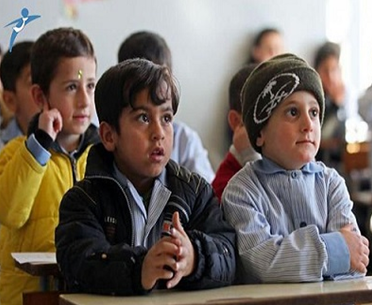 